Fakultná nemocnica s poliklinikou F. D. Roosevelta Banská BystricaOnkologická klinika SZU------------------------------------------------------------------------------------------------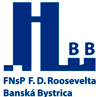 Vážená pani doktorka, vážený pán doktor,		Srdečne Vás pozývame na akreditovaný odborný seminárPaliatívna medicína 7.novembra 2017 o 14:00 hod Odborný garant: 	MUDr. Andrea  Škripeková  PhD.Odborný program:14:00 – 14:20		Paliatívna medicína len ako prevencia zlého zomierania ?			MUDr. Andrea Škripeková  PhD. 14:20 – 14:40		Paliatívne operácie 			Doc. MUDr. Daniel Pinďák PhD.14:40 – 15:00		Paliatívna sedatívna liečba			MUDr. Kristína Križanová15:00 – 16:00		Diskusia       Odborný seminár bude  kreditovaný .	                           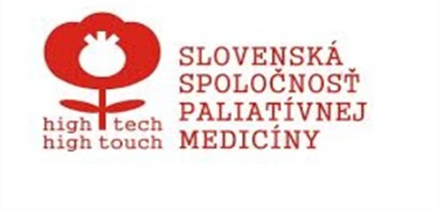 